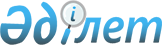 О внесении изменений в решение Шалкарского районного маслихата от 29 декабря 2023 года № 171 "Об утверждении бюджета Бершугирского сельского округа на 2024-2026 годы"Решение Шалкарского районного маслихата Актюбинской области от 11 июня 2024 года № 270
      Шалкарский районный маслихат РЕШИЛ:
      1. Внести в решение Шалкарского районного маслихата от 29 декабря 2023 года № 171 "Об утверждении бюджета Бершугирского сельского округа на 2024-2026 годы" следующие изменения:
      пункт 1 изложить в новой редакции:
      "1. Утвердить бюджет Бершугирского сельского округа на 2024-2026 годы согласно приложениям 1, 2 и 3 соответственно, в том числе на 2024 год в следующих объемах:
      1) доходы – 50492,0 тысяч тенге, в том числе:
      налоговые поступления - 20035,0 тысяч тенге;
      неналоговые поступления - 20,0 тысяч тенге;
      поступления от продажи основного капитала – 4300,0 тысяч тенге;
      поступления трансфертов – 26137,0 тысяч тенге;
      2) затраты - 60590,3 тысяч тенге;
      3) чистое бюджетное кредитование - 0 тенге, в том числе:
      бюджетные кредиты - 0 тенге;
      погашение бюджетных кредитов - 0 тенге;
      4) сальдо по операциям с финансовыми активами – 0 тенге, в том числе:
      приобретение финансовых активов – 0 тенге;
      поступления от продажи финансовых активов – 0 теңге;
      5) дефицит (профицит) бюджета - -10098,3 тысяч тенге;
      6) финансирование дефицита (использование профицита) бюджета – 10098,3 тысяч тенге;
      поступления займов – 0 тенге;
      погашение долга – 0 тенге;
      используемые остатки бюджетных средств – 10098,3 тысяч тенге.";
      пункт 5 изложить в новой редакции:
      "5. Учесть в бюджете сельского округа на 2024 год поступление текущего целевого трансферта из районного бюджета в сумме 26082,0 тысяч тенге.
      Распределение суммы текущего целевого трансферта определяется на основании решения акима сельского округа.";
      приложение 1 к указанному решению изложить в новой редакции согласно приложения к настоящему решению.
      2. Настоящее решение вводится в действие с 1 января 2024 года. Бюджет Бершугирского сельского округа на 2024 год
					© 2012. РГП на ПХВ «Институт законодательства и правовой информации Республики Казахстан» Министерства юстиции Республики Казахстан
				
      Председатель Шалкарского районного маслихата 

С. Бигеев
Приложение к решению 
Шалкарского районного 
маслихата от 11 июня 2024 года 
№ 270Приложение 1 к решению
Шалкарского районного 
маслихата от 29 декабря 
2023 года № 171
Категория
Категория
Категория
Категория
Категория
Сумма(тысяч тенге)
Класс
Класс
Класс
Класс
Сумма(тысяч тенге)
Подкласс
Подкласс
Подкласс
Сумма(тысяч тенге)
Наименование
Наименование
Сумма(тысяч тенге)
I.Доходы
I.Доходы
50492,0
1
Налоговые поступления
Налоговые поступления
20035,0
01
Подоходный налог
Подоходный налог
1300,0
2
Индивидуальный подоходный налог
Индивидуальный подоходный налог
1300,0
04
Налоги на собственность
Налоги на собственность
5613,0
1
Налоги на имущество
Налоги на имущество
101,0
3
Земельный налог
Земельный налог
700,0
4
Налог на транспортные средства
Налог на транспортные средства
4812,0
05
Внутренние налоги на товары, работы и услуги
Внутренние налоги на товары, работы и услуги
13122,0
3
Поступления за использование природных и других ресурсов
Поступления за использование природных и других ресурсов
13122,0
2
Неналоговые поступления
Неналоговые поступления
20,0
01
Доходы от государственной собственности
Доходы от государственной собственности
20,0
5
Доходы от аренды имущества, находящегося в государственной собственности
Доходы от аренды имущества, находящегося в государственной собственности
20,0
3
Доходы от продажи основных капиталов
Доходы от продажи основных капиталов
4300,0
03
Продажа земли и материальных активов
Продажа земли и материальных активов
4300,0
1
Продажа земли
Продажа земли
4300,0
4
Поступление трансфертов
Поступление трансфертов
26137,0
02
Трансферты из вышестоящих органов государственного управления
Трансферты из вышестоящих органов государственного управления
26137,0
3
Трансферты из районного (города областного значения) бюджета
Трансферты из районного (города областного значения) бюджета
26137,0
II. Затраты
II. Затраты
II. Затраты
II. Затраты
II. Затраты
60590,3
01
Государственные услуги общего характера
46216,3
1
Представительные, исполнительные и другие органы, выполняющие общие функции государственного управления
46216,3
124
Аппарат акима города районного значения, села, поселка, сельского округа
46216,3
001
Услуги по обеспечению деятельности акима города районного значения, села, поселка, сельского округа
46216,3
05
Здравоохранение
30,0
9
Прочие услуги в области здравоохранения
30,0
124
Аппарат акима города районного значения, села, поселка, сельского округа
30,0
002
Организация в экстренных случаях доставки тяжелобольных людей до ближайшей организации здравоохранения, оказывающей врачебную помощь
30,0
07
Жилищно-коммунальное хозяйство
14344,0
1
Жилищное хозяйство
7377,0
124
Аппарат акима города районного значения, села, поселка, сельского округа
7377,0
007
Организация сохранения государственного жилищного фонда города районного значения, села, поселка, сельского округа
7377,0
3
Благоустройство населенных пунктов
6967,0
124
Аппарат акима города районного значения, села, поселка, сельского округа
6967,0
008
Освещение улиц в населенных пунктах
1700,0
009
Обеспечение санитарии населенных пунктов
419,0
011
Благоустройство и озеленение населенных пунктов
4848,0
III. Дефицит (профицит) бюджета
-10098,3
IV. Финансирование дефицита (использование профицита) бюджета
10098,3
8
Используемые остатки бюджетных средств
10098,3
01
Остатки бюджетных средств
10098,3
1
1
Свободные остатки бюджетных средств
10098,3